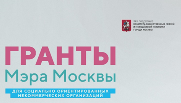 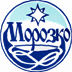 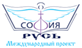 Проект реализуется при поддержке Грантов Мэра Москвы для социально ориентированных НКО Комитета общественных связей и молодежной политики города МосквыПОЛОЖЕНИЕО ПРОВЕДЕНИИ  ТАНЦЕВАЛЬНОГО ФЕСТИВАЛЯ-МАРАФОНА «ТАНЕЦ КАК ИСКУССТВО ЖИЗНИ»27, 28 августа 2022 года в рамках авторского проекта Школы «Морозко» «Наш город творчества вместе с детьми»Организаторы Фестиваля-марафонаСоциально Ориентированная НКО – Частное Учреждение Общеобразовательная Организация Школа «Морозко»  https://www.l-morozko.ru - Победитель Конкурса Гранта Мэра Москвы – 2021года  с авторским проектом «Наш город творчества вместе с детьми» (www.l-morozko.ru , www.sofiarus.org) , учредитель Международного Социального Проекта фестивалей и конкурсов культуры, искусства, науки и образования «София-Русь», https://www.sofiarus.org/ ГБУК г. Москвы Культурный Центр «Салют» (ул. Свободы, 37), http://www.kcsalut.ru/ Место проведения Фестиваля-марафонаг. Москва, Культурный Центр «Салют» (ул. Свободы, 37)Сроки проведения Фестиваля-марафона27, 28 августа 2022 года Возрастная аудитория участников и зрителей Фестиваля-марафонаОсновная аудитория   участников и зрителей танцевального   фестиваля-марафона - дети и молодежь в возрасте от 5 до 18 лет и старше.  Участники -  воспитанники творческих, разновозрастных хореографических коллективов, кружков и студий, учащиеся профессиональных хореографических училищ и академий.  К участию в танцевальном фестивале-марафоне приглашаются взрослые участники и зрители, люди пенсионного возраста, родители детей участников и зрителей фестиваля-марафона, которые вместе с детьми испытывали трудности длительного периода самоизоляции, связанного с неблагоприятной эпидемиологической ситуацией, вызванной распространением короновоирусной инфекции.Цели и задачи Фестиваля-марафона- возвращение после каникулярного периода детей и молодежи к привычному образу жизни, к двигательной и творческой активности, к постепенным и планомерно возрастающим физическим нагрузкам воспитанников хореографических студий и кружков через участие в танцевальном фестивале-марафоне и социокультурных, досуговых и образовательных мероприятиях, проводимых в рамках фестиваля, увеличивающих спектр активности участников и зрителей танцевального фестиваля-марафона;- психологическая поддержка детей и родителей из социально незащищенных , многодетных семей, детей-инвалидов и их родителей, а также людей пенсионного возраста, улучшению психологического состояния участников и зрителей танцевального фестиваля-марафона, по снятию состояний  различных видов страхов, неуверенности в себе, тревожности, напряжения и стресса  через погружение  в мир искусства, движения и танца, который ставит своей главной задачей оказать помощь по восстановлению психического, физического и социального  здоровья через искусство -  танцевально-двигательную терапию широкого диапазона применения,  вызывающую положительные эмоции,  оказывающую   благоприятное воздействие на личностное развитие и здоровье детей и их семей, а также людей пенсионного возраста;-   восстановление к началу нового учебного года жизнедеятельности танцевальных коллективов; -   популяризация разнообразных стилей и танцевальных направлений: балет (классический и современный), этнические (народные) танцы, современные танцы и социальные танцы;- популяризация социальных танцев, в которые необходимо вовлекать молодежь и взрослых людей, в том числе людей пенсионного возраста, но не для соревнований и профессиональных занятий, а в качестве досуга, обмена положительного опыта между партнерами, поддержания хорошей физической формы, получения полезной физической нагрузки и позитивных эмоций; - проведение ознакомительных тренингов и мастер-классов по основам креативного и развивающего танца, по основам психологии движения и танца, эмоций, здорового функционирования организма и психического благополучия, креативности, как элементов танцевальной терапии, которая способствует гармонизации личности, трансформации к здоровому и эффективному функционированию;-  демонстрация самых ярких и впечатляющих образцов танцевального искусства;- создание атмосферы праздника и радости для участников и зрителей танцевального фестиваля-марафона;- воспитание эстетического и художественного вкуса и любви к танцу, профессиональному исполнению;- объединение творческих коллективов, педагогов, детей и молодежи города,- поиск и поддержка новых талантов.История Фестиваля Танца, изменение идеологии и формата проведенияТанцевальные марафоны появились в Америке во время «Великой депрессии» в 30-ые годы 20-го века. Марафоны стали развлечением, которое помогло отвлечься обедневшему американскому народу от насущных проблем. Для танцующих пар участие в марафоне давало надежду на получение денежного приза, ради которого люди падали обессилевшими, танцуя без перерывов многими часами и днями. Но самым главным, что было интересным и что было подхвачено и распространено по всему миру -  это удержание интереса зрителей танцевальных марафонов   к танцам на протяжении длительного времени, для чего продумывались различные задания для участников и придумывались разные формы проведения танцевальных марафонов, которые ставили своей задачей принести людям радость.Наш танцевальный марафон – это праздник, который ставит своей целью не жесткую конкуренцию, а создание дружественной, теплой атмосферы радости от соприкосновения с прекрасным миром танца. Мы хотим подарить незабываемые эмоции для участников и зрителей, в том числе дать возможность научиться танцевать тех, кто не умеет. Наша задача изменить отношение к танцу, как к искусству жить. Наполняя свою жизнь положительными эмоциями, человек испытывает ощущение полноты жизни и счастья, изменяя свою энергетику и жизнь к лучшему. Условия Фестиваля-марафонаК участию в Фестивале приглашаются творческие детские и молодежные, разновозрастные коллективы, а также отдельные исполнители хореографического жанра из Москвы и Московской области. Фестиваль является открытым и доступным для каждого участника без возрастных ограничений. К участию в Фестивале приглашаются дети из многодетных семей и их родители, дети-инвалиды, люди пенсионного возраста, в том числе и с ограниченными возможностями (для данной категории детей и людей с ограниченными возможностями будут проводиться мастер-классы в онлайн-режиме).К участию в Фестивале приглашаются учащиеся профессиональных хореографических академий, и артисты балета.В выступлениях разрешается использовать сценические костюмы и аксессуары.Все коллективы и солисты награждаются дипломами и памятными подарками Фестиваля. В программе Фестивального марафона:Церемония открытия (концертная программа участников Танцевального марафона);3 онлайн мастер-класса: Классический танец Современный танецСоциальный танец2 очных мастер-класса:Классический танецНародный танецГала-концерт участников танцевального марафонаТребования к участникам Фестиваля-марафонаУчастники Фестиваля обязаны соблюдать порядок выступлений и репетиций.Участники Фестиваля должны соблюдать тишину во время выступлений других участников. За кулисы можно подходить за один номер до своего выступления.Запрещено использование опасных и пачкающих предметов и аксессуаров.После выступления каждый участник обязан оставить сцену чистой, убрать используемые предметы и аксессуары.Руководители и педагоги должны сопровождать своих учеников. Следить за порядком и безопасностью.За сохранность личных вещей администрация конкурса и КЦ «Салют» ответственности не несут.Соблюдение правил санитарно-эпидемиологического режима, введенные Роспотребнадзором, предусматривающие защиту от короновирусной инфекции (будут заранее предупреждены все коллективы и отдельные участники о требованиях, которые должны соблюдать все участники и зрители танцевального фестиваля-марафона).Фонограммы номеров должны быть записаны в формате mp3 на USB-флешкарте (иметь при себе) и предварительно отправлены на почту info@sofiarus.org  с заявкой на участие в Фестивале. Регламент работы оргкомитета Оргкомитет: координирует работу коллективов и педагогов во время проведения Фестиваля;определяет порядок мастер-классов, репетиций и выступлений участников;осуществляет иные функции в соответствии с настоящим Положением о ФестивалеОргкомитет Фестиваля: Морозова Светлана Борисовна- директор Школы «Морозко» (г.Москва) , автор и руководитель Международного Социального Проекта фестивалей-конкурсов культуры, искусства и образования «София-Русь» (Россия),  автор и руководитель Проекта «Наш город творчества вместе с детьми» - победителя конкурсов Гранта Мэра Москвы – 2021 годаДальская Екатерина Борисовна - солистка «Большой театр-Григорович балет», худ. руководитель конкурса-фестиваля «Молодой балет Европы» (Россия), преподаватель Миланской Академии Хореографии (Италия), учредитель и арт. директор студии «Молодой Балет Москвы». Пенькова Татьяна Станиславовна – педагог высшей квалификационной категории, победитель Всероссийского конкурса в номинации «Лучший педагог школ искусств России», руководитель студии «Твой успех» (г.Курск, Россия), член экспертного совета Международного Социального Проекта фестивалей-конкурсов культуры, искусства и образования «София-Русь» (Россия) Белякова Ольга Витальевна –руководитель Международного Социального Проекта фестивалей-конкурсов культуры, искусства и образования «София-Русь».Куликова Яна Александровна – режиссер Школы «Морозко», режиссер-постановщик, автор и ведущая концертных программ Международного Социального Проекта фестивалей-конкурсов культуры, искусства и образования «София-Русь».Белякова Вера Михайловна – менеджер, координатор Международного Социального Проекта фестивалей-конкурсов культуры, искусства и образования «София-Русь».Призы и награды Фестиваля-марафонаКаждому участнику предусмотрен диплом за участие в Фестивале-марафоне.Предусмотрены специальные награды: Приз - Самый юный участник. Приз – За лучшую хореографию (для авторских постановок). Приз зрительских симпатий. Специальные призы от оргкомитета. Солист или коллективы, принявшие наиболее активное участие в программе Фестиваля награждается льготным участием (с проживанием) в международных хореографических фестивалях России, Европы и Америки. Для участия необходимо заполнить документы:Анкета с данными о коллективеЗаявка на каждый мастер-класс заполняется отдельноСписок коллектива с ФИО всех участников и сопровождающих с данными документов, удостоверяющих личность (для проживания). Анкеты отправлять по эл. почте info@sofiarus.org  (указать в теме: ТАНЦЕВАЛЬНЫЙ ФЕСТИВАЛЬ-МАРАФОН «ТАНЕЦ КАК ИСКУССТВО ЖИЗНИ») . Можно подать анкету лично членам орг.комитета. Заявки принимаются до 24 августа 2022 года. Сайт: www.l-morozko.ru  www.sofiarus.orgЕсть вопросы? Напишите нам на почту info@sofiarus.org  или позвоните по телефону координаторам Фестиваля: +7-916-339-41-17 Ольга Белякова+7-916-434-53-15  Вера Белякова